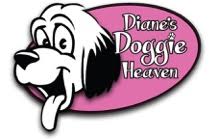 Diane’s Doggie Heaven Dog Boarding Agreement Diane’s Doggie Heaven - ALL YOUR K9 NEEDS TAKEN CARE OF! TERMS AND CONDITIONS FOR BOARDING1. 	A deposit will be required of 50% of the overall booking fee in cash on the commencement date.  The outstanding balance is to be paid when collecting your dog.2. 	I accept that my dog will be boarding with the Carer’s own dog Tom and other dogs may be boarding as well as my own.4. 	My dog is non-aggressive, but should it show aggressive tendencies towards the dog carer or their family, or should it’s behaviour become uncontrollable or a nuisance beyond reasonable acceptance, I agree that s/he will be placed in a Dog Boarding Kennel until my return and that I will need to meet any additional costs on my return.  (This is failing the ability of yourself or the emergency contact person to collect your dog).5. 	I agree for the carer to make any decisions regarding my dog’s health providing it is acting in the best interest of my dog, that they have made every attempt to contact me or the emergency contact person first and that it is on the advice of a qualified veterinary surgeon.6. 	Vet bills that my dog may incur will be met by myself on my return.7.  	I confirm my dog’s immunisations are up to date and my dog has been treated for fleas with a prescribed flea treatment and wormed prior to admittance. Vaccinations must be completed at least 4 weeks before boarding. This includes kennel cough.8. 	Should I be unable to collect my dog on the arranged day I will contact Diane’s Doggie Heaven immediately to re-arrange collection or to arrange delivery. If no contact is made within a reasonable time by myself or my dedicated emergency contact, Diane’s Doggie Heaven will endeavour to re-home your dog.9. 	Diane’s Doggie Heaven reserves the right to decline to care for any dog we consider to be visibly unwell at the time of leaving the dog with us. We also reserve the right to withdraw from a booking with an unspayed bitch in season, or due to come into season, whilst resident with us. Diane’s Doggie Heaven will not be liable for any costs incurred by the dog’s owner in the event of such cancellations and will retain 50% of the overall fee.10. 	We take great pride in the care of any animal in our charge, however, we cannot be held responsible for any loss, accident, injury or death caused to any animal whilst in our care.12. 	Please note: Should your dog develop ‘kennel cough’ or any other contagious disease whilst boarding with us, you will be contacted or the emergency contact person for your dog’s removal.  We will not be liable for any costs incurred as a result and the overall fee will be held, if other bookings have been turned down in order to accommodate your dog.13.	Your dog will be photographed during its stay with us. These images may be used on our Website/Facebook Pages etc unless you specifically request us not to do so. Any such request will be noted on your Dog Boarding Form. I agree/do not agree to allow photographs of my dog to be used on social media.I agree to the above conditions as stated.Signed:___________________________________________ Date: ____________________Thank you for completing this form, please return it with the deposit.EMERGENCY CONTACT NAME: ____________________________ TELEPHONE NO: ________________________________________